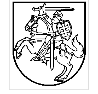 LIETUVOS RESPUBLIKOS GINKLŲ FONDOPRIE LIETUVOS RESPUBLIKOS VIDAUS REIKALŲ MINISTERIJOSDIREKTORIUSĮSAKYMASDĖL KAI KURIŲ ĮSAKYMŲ PRIPAŽINIMO NETEKUSIais GALIOS2017 m. balandžio 19 d. Nr. 1A-39VilniusP r i p a ž į s t u netekusiais galios:1. Lietuvos Respublikos ginklų fondo prie Lietuvos Respublikos Vyriausybės direktoriaus  2003 m. rugsėjo 9 d. įsakymą Nr. 1A-34 „Dėl Sprogmenų apskaitos tvarkos patvirtinimo“;2. Lietuvos Respublikos ginklų fondo prie Lietuvos Respublikos Vyriausybės direktoriaus  2003 m. lapkričio 25 d. įsakymą Nr. 1A-47 „Dėl Įmonių, kurių veikla susijusi su sprogmenų apyvarta, veiklos vidaus audito taisyklių patvirtinimo“;3. Lietuvos Respublikos ginklų fondo prie Lietuvos Respublikos Vyriausybės direktoriaus  2003 m. gruodžio 31 d. įsakymą Nr. 1A-54 „Dėl Sprogmenų gamybos saugos taisyklių patvirtinimo“;4. Lietuvos Respublikos ginklų fondo prie Lietuvos Respublikos Vyriausybės direktoriaus  2004 m. gegužės 5 d. įsakymą Nr. 1A-29 „Dėl Lietuvos Respublikos ginklų fondo prie Lietuvos Respublikos Vyriausybės direktoriaus 2003 m. rugsėjo 9 d. įsakymo Nr. 1A-34 „Dėl Sprogmenų apskaitos tvarkos patvirtinimo“ pakeitimo“;5. Lietuvos Respublikos ginklų fondo prie Lietuvos Respublikos Vyriausybės direktoriaus  2004 m. birželio 28 d. įsakymą Nr. 1A-37 „Dėl pirmajai pavojingumo klasei priskiriamų sprogmenų, kurių pervežimui leidimus išduoda Ginklų fondas, sąrašo patvirtinimo“;6. Lietuvos Respublikos ginklų fondo prie Lietuvos Respublikos Vyriausybės direktoriaus  2004 m. lapkričio 30 d. įsakymą Nr. 1A-78 „Dėl kai kurių gaminių priskyrimo šaudmenims, sprogmenims arba pirotechnikos gaminiams“;7. Lietuvos Respublikos ginklų fondo prie Lietuvos Respublikos Vyriausybės direktoriaus  2010 m. kovo 30 d. įsakymą Nr. 1A-18 „Dėl leidimų formų patvirtinimo“;8. Lietuvos Respublikos ginklų fondo prie Lietuvos Respublikos Vyriausybės direktoriaus 2010 m. kovo 30 d. įsakymą Nr. 1A-19 „Dėl licencijos formos patvirtinimo“;9. Lietuvos Respublikos ginklų fondo prie Lietuvos Respublikos Vyriausybės direktoriaus 2010 m. birželio 28 d. įsakymą Nr. 1A-43 „Dėl Lietuvos Respublikos ginklų fondo prie Lietuvos Respublikos Vyriausybės direktoriaus 2003 m. lapkričio 25 d. įsakymo Nr. 1A-47 „Dėl Įmonių, kurių veikla susijusi su sprogmenų apyvarta, veiklos vidaus audito taisyklių patvirtinimo“ pakeitimo“;10. Lietuvos Respublikos ginklų fondo prie Lietuvos Respublikos Vyriausybės direktoriaus 2010 m. birželio 28 d. įsakymą Nr. 1A-45 „Dėl Lietuvos Respublikos ginklų fondo prie Lietuvos Respublikos Vyriausybės direktoriaus 2003 m. gruodžio 31 d. įsakymo Nr. 1A-54 „Dėl Sprogmenų gamybos saugos taisyklių patvirtinimo“ pakeitimo“;11. Lietuvos Respublikos ginklų fondo prie Lietuvos Respublikos Vyriausybės direktoriaus 2010 m. birželio 28 d. įsakymą Nr. 1A-46 „Dėl Lietuvos Respublikos ginklų fondo prie Lietuvos Respublikos Vyriausybės direktoriaus 2003 m. rugsėjo 9 d. įsakymo Nr. 1A-34 „Dėl Sprogmenų apskaitos tvarkos patvirtinimo“ pakeitimo“;12. Lietuvos Respublikos ginklų fondo prie Lietuvos Respublikos Vyriausybės direktoriaus 2010 m. birželio 28 d. įsakymą Nr. 1A-47 „Dėl Lietuvos Respublikos ginklų fondo prie Lietuvos Respublikos Vyriausybės direktoriaus 2004 m. birželio 28 d. įsakymo Nr. 1A-37 „Dėl Pirmajai pavojingumo klasei priskiriamų sprogmenų, kurių pervežimui leidimus išduoda Ginklų fondas, sąrašo patvirtinimo“ pakeitimo“;13. Lietuvos Respublikos ginklų fondo prie Lietuvos Respublikos vidaus reikalų ministerijos direktoriaus 2010 m. spalio 27 d. įsakymą Nr. 1A-68 „Dėl Leidimų įvežti (importuoti), išvežti (eksportuoti), gabenti tranzitu per Lietuvos Respublikos teritoriją sprogmenis išdavimo taisyklių patvirtinimo“;14. Lietuvos Respublikos ginklų fondo prie Lietuvos Respublikos vidaus reikalų ministerijos direktoriaus 2010 m. lapkričio 25 d. įsakymą Nr. 1A-79 „Dėl Lietuvos Respublikos ginklų fondo prie Lietuvos Respublikos vidaus reikalų ministerijos teisės aktų, reguliuojančių ūkio subjektų priežiūrą ir įtvirtinančių atitinkamų priežiūros sričių reikalavimus, sąrašo patvirtinimo“;15. Lietuvos Respublikos ginklų fondo prie Lietuvos Respublikos vidaus reikalų ministerijos direktoriaus 2011 m. sausio 26 d. įsakymą Nr. 1A-5 „Dėl Duomenų apie pagamintus, importuotus, eksportuotus, parduotus, laikomus, sunaudotus sprogmenis pateikimo Lietuvos Respublikos ginklų  fondui prie Lietuvos Respublikos vidaus reikalų ministerijos taisyklių patvirtinimo“;16. Lietuvos Respublikos ginklų fondo prie Lietuvos Respublikos vidaus reikalų ministerijos direktoriaus 2011 m. rugpjūčio 31 d. įsakymą Nr. 1A-73 „Dėl licencijų, rašytinių sutikimų turėtojų veiklos planinių ir neplaninių patikrinimų taisyklių patvirtinimo“;17. Lietuvos Respublikos ginklų fondo prie Lietuvos Respublikos vidaus reikalų ministerijos direktoriaus 2011 m. gruodžio 27 d. įsakymą Nr. 1A-106 „Dėl administracinio teisės pažeidimo protokolo formos, Administracinio teisės pažeidimo protokolo formos pildymo taisyklių ir įgaliojimų surašyti administracinių teisės pažeidimų protokolus suteikimo“;18. Lietuvos Respublikos ginklų fondo prie Lietuvos Respublikos vidaus reikalų ministerijos direktoriaus 2014 m. gruodžio 31 d. įsakymą Nr. 1A-84 „Dėl sprogmenų laikymo“;19. Lietuvos Respublikos ginklų fondo prie Lietuvos Respublikos vidaus reikalų ministerijos direktoriaus 2016 m. balandžio 7 d. įsakymą Nr. 1A-17 „Dėl deaktyvacijos sertifikatų ir pažymų, kad ginklai  yra visiškai netinkami naudoti, išdavimo taisyklių patvirtinimo“.Įsigijimų skyriaus vedėjas,							Jonas Šalavėjusl. e. direktoriaus pareigas